Trabajo Complementario verano. Primer Año IB HLA Español y Literatura 2018- 2019Objetivo: Reforzar, explorar y sintetizar el vocabulario y un tema pertinente a la tarea 1 de la evaluación interna de la clase de IB.VocabularioReforzar el vocabulario   que se usa en la clase de IB les ayudará a expresar mejor sus ideas e integrar elementos académicos avanzados en su expresión oral y escrita.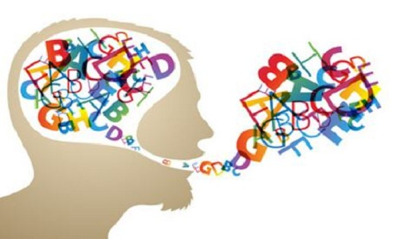 Vocabulario para aprender y revisar.El enlace para compartir la clase: https://quizlet.com/join/Y8mv5Bmh6Términos Literarios: https://quizlet.com/_4z9uc5 Términos de teatro: https://quizlet.com/_4z9u8n Debe completar las siete actividades de cada uno de los vocabularios.Debe aprenderse el vocabulario y saberlo usar en contexto. (escribir oraciones usando correctamente la palabra de vocabulario)Evaluación la primera semana de clases.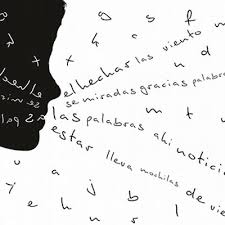 Las 7 actividades completas.Test de vocabulario. Investigar y escribir una síntesis del estilo literario de Gabriel Garcîa Marquez y Henrik Ibsen.Cada una de las síntesis debe tener mínimo 300 palabras.Tipo de letra Times New Roman 12Doble espacioEl trabajo debe tener citasLa síntesis debe entregarla  la primera semana de clases.